Проверочная работа
по РУССКОМУ ЯЗЫКУ
7 КЛАССДата: __________Вариант №: ___Выполнена: ФИО_________________________________
Инструкция по выполнению работы         На выполнение проверочной работы порусскому языку даётся 90 минут. Работа включает в себя 14 заданий.
         Ответ запишите в поле ответа в тексте работы.
         При выполнении работы не разрешается пользоваться учебником, рабочими тетрадями, справочниками по грамматике, орфографическими словарями, иными справочными материалами.
         Советуем выполнять задания в том порядке, в котором они даны. Для экономии времени пропускайтезадание, которое не удаётся выполнить сразу, и переходите к следующему. Если после выполнения всей работы у Вас останется время, Вы сможете вернуться к пропущенным заданиям. Постарайтесь выполнить как можно больше заданий.Желаем успеха!___________________________________________________________________________
Заполняется учителем, экспертом или техническим специалистомОбратите внимание: в случае, если какие-либо задания не могли быть выполнены целым классом по причинам, связанным с отсутствием соответствующей темы в реализуемой школой образовательной программе, в форме сбора результатов ВПР всем обучающимся класса за данное задание вместо балла выставляется значение «Тема не пройдена». В соответствующие ячейки таблицы заполняется н/п.
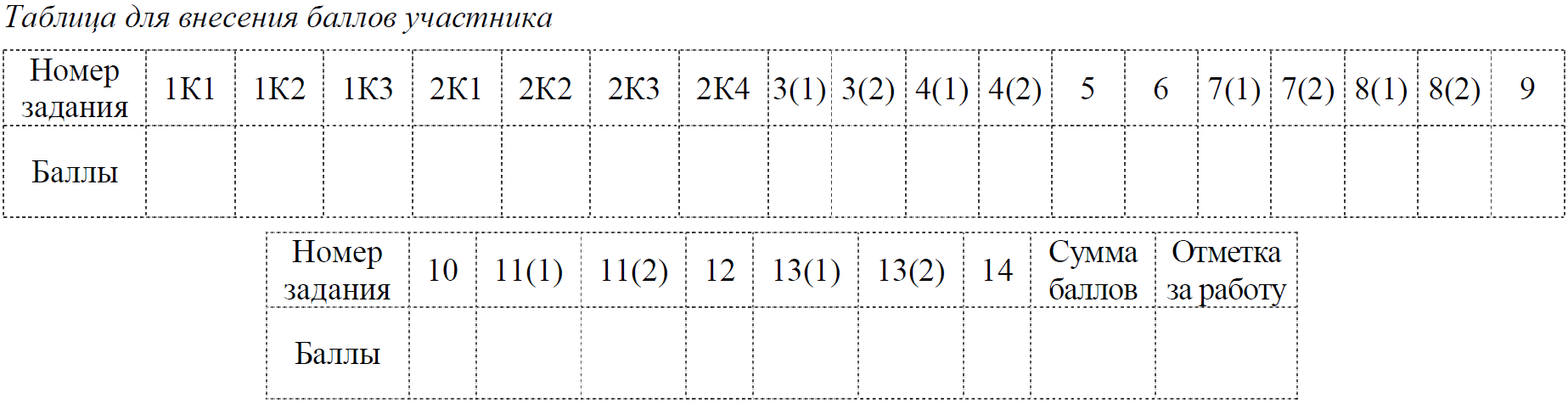 1-2Перепишите текст 1, раскрывая скобки, вставляя, где это необходимо, пропущенные буквы и знаки препинания.Текст 1         Прои..хождение Драба было покрыто мраком т..инстве(н,нн)ой (не)извес..ности.
Люди од..ре(н,нн)ые сильным во..бражением пр..писывали ему аристократическое имя.
Сильная сутуловатость г..ворила о брем..ни вынес..(н,нн)ых(3) Тыбурцием (не)счастий;
крупные черты лица были грубо-выр..зительны. Глаза св..ркавшие из(под) нависш..х бровей см..трели упорно и мрач..но(2). В них св..тились острая проницательность энергия и недюжи(н,нн)ый ум.(4)
         Руки пана Тыбурция были грубы и покрыты м..золями, большие ноги ступали (по)мужич..и. (В)виду этого большинство обывателей (не)призн..вало за ним аристократическ..го прои..хождения.
         Когда же пан Тыбурций подняв глаза к потолку начинал декламировать дли(н,нн)ейшие латинские стихи, – усатые слушат..ли сл..дили за ним с б..язливым и жалос..ным участием. Оратор вн..запно соскакивал с боч..ки. Обрадова(н,нн)ые благополуч..ным окончанием, зрит..ли обнимались с ним и в его картуз падали звеня м..дяки.__________________________________________________________________________________________________________________________________________________________________________________________________________________________________________________________________________________________________________________________________________________________________________________________________________________________________________________________________________________________________________________________________________________________________________________________________________________________________________________________________________________________________________________________________________________________________________________________________________________________________________________________________________________________________________________________________________________________________________________________________________________________________________________________________________________________________________________________________________________________________________________________________________________________________________________________________________________________________________________________________________________________________________________________________________________________________________________________________________________________________________________________________________________________________________________________________________________________________________________________________________________________________________________________________________________________________________________________________________________________________________________________________________________________________________________________________________________________________________________________________________________________________________________________________________________________________________________________________________________________________________________________________________________________________________________________________________________________________________________________________________2. Выполните обозначенные цифрами в тексте 1 языковые разборы:
             (2) – морфемный и словообразовательный разборы слова;_______________________________________________________________________________________________________________________________________________________________________________________________________________________________________________________________________________________________________________________________________________________________________________________              (3) – морфологический разбор слова;________________________________________________________________________________________________________________________________________________________________________________________________________________________________________________________________________________________________________________________________________________________________________________________________________________________________________________________________________________________________________________________________________________________________________________________________________________________              (4) – синтаксический разбор предложения._________________________________________________________________________________________________________________________________________________________________________________________________________________________________________________________________________________________________________________________________________________________________________________________________________________________________________________________________________________________________________________________________________________________________________________________________________________________________________________________________________________________________________________________________________________________________________________________________________________________________________________________3Выпишите, раскрывая скобки, вставляя пропущенные буквы, предложения, в которых выделенные слова являются предлогами.1) (В)продолжени.. рассказа главные герои раскрылись по-новому.
2) Мой взгляд упал(на)подоби.. абажура, склеенного из обычной бумаги.
3) (В)заключени.. выступления прозвучали поздравительные слова.
4)(В)течени.. всего разговора мама внимательно смотрела сыну в глаза.
Ответ.___________________________________________________________________________________________________________________________________________________________________________________________________________________________4Выпишите, раскрывая скобки, предложения, в которых выделенные слова являются союзами.1) Пётр работал над проектом долго, за(то) качественно.
2)Что(бы) ни произошло, не думай обо мне плохо.
3) Мыто(же) идём встречать бабушку на вокзал.
4) Библиотека работалатак(же), как в прошлом году.

Ответ.___________________________________________________________________________________________________________________________________________________________________________________________________________________________5Поставьте знак ударения в следующих словах6Найдите и исправьте грамматическую(-ие) ошибку(-и) в предложении(-ях). Запишите исправленный(-ые) вариант(ы) предложения(-ий).1) По завершению лечения Настя смогла продолжить занятия балетом.
2) Спустившись с горы, мне захотелось сфотографировать её склоны.
3) Добравшись до реки, всадники напоили лошадей и немного отдохнули.
4) Всем запомнилась нежная мелодия, сыгранная Инной на фортепиано.
Ответ.______________________________________________________________________________________________________________________________________________________________________________________________________________________________________________________________________________________________________7Выпишите предложение, в котором нужно поставить одну запятую. (Знаки препинания внутри предложений не расставлены.) Напишите, на каком основании Вы сделали свой выбор.1) Ярко сверкающее на солнце озеро показалось вдали.
2) Травы покрытые росой наполняли воздух нежным ароматом.
3) Сегодняшние газеты они рассматривали с особым вниманием.
4) Скоро из города пришло письмо написанное в стихах.

Ответ.______________________________________________________________________________________________________________________________________________________________________________________________________________________________________________________________________________________________________8Выпишите предложение, в котором необходимо поставить две запятые. (Знаки препинания внутри предложений не расставлены.) Напишите, на каком основании Вы сделали свой выбор.1) Совершенно расстроенный отец подошёл к окну в своём кабинете.
2) Он увидел в небе лебедей оглашавших округу печальными криками.
3) Не медля ни секунды скорее посмотри в окно доченька.
4) Стая птиц пролетала над селом постепенно исчезая из вида..

Ответ.______________________________________________________________________________________________________________________________________________________________________________________________________________________________________________________________________________________________________Прочитайте текст 2 и выполните задания 9−13.9-13Текст 2          (1)Взрослые часто не понимают детей, потому что видят мир не таким, каким его видят дети. (2)В окружающих предметах взрослые видят их назначение, то, чем эти предметы полезны для них. (3)Дети же видят лицо вещей. (4)Они не знают, откуда эти вещи явились, кто их сделал и сделал ли кто. (5)Дети знают, что вещи существуют, живут, и относятся к вещам, как к живым существам.
         (6)Помню себя маленьким – четырёхлетним, может быть, трёхлетним. (7)Вижу себя в окружении вещей, которые не только будят во мне какие-то мысли, но и действуют на мои чувства. (8)Вот сутулый шкаф стоит, подпирая своей широкой спиной стену, погрузившись в бесконечную думу. (9)От него не добьёшься слов. (10)Если он и произнесёт что-нибудь на своём скрипучем, непонятном для меня языке, то лишь когда открывают дверцы, чтоб достать что-нибудь из одежды.
         (11)По сравнению со шкафом буфет – легкомысленное существо. (12)У него и цвет не такой серо-бурый, а с красноватым отливом. (13)Верхние дверцы на его груди украшены деревянной резьбой. (14)По бокам торчат выточенные из дерева шпилеобразные фигуры, напоминающие шахматных ферзей. (15)Этот чудак буфет, наверно, воображает, что очень красиво, когда на плечах такие нелепые штуковины. (16)На его полках хранятся сахар, печенье, варенье, иногда даже конфеты. (17)И кофейная мельница – её можно вертеть сколько угодно, когда никто не видит.
         (18)Словом, буфет – существо нелепое, но компанейское, чего не скажешь о креслах. (19)В белых чехлах, из-под которых, точно из-под платьев, торчат только кончики ножек,они похожи на чопорных дам. (20)Они чинно сидят по углам комнаты и молчат. (21)Чувствуется, что им до зарезу хочется поговорить. (22)Хочется посудачить о разном, да не хочется показывать, что их могут интересовать пустые разговоры. (23)В их обществе я чувствую себя лишним, чем-то вроде гвоздя в сапоге.
                                                                                                                          (По Н. Носову)9. Определите и запишите основную мысль текста.Ответ.______________________________________________________________________________________________________________________________________________________________________________________________________________________________________________________________________________________________________10. Определите, какой тип речи представлен в предложениях 12-14 текста. Запишите ответ.Ответ._____________________________________________________________________11. Какие особенности описания мебели говорят о том, что маленькому рассказчику окружающие предметы кажутся живыми? Запишите ответ. Выпишите из текста не менее трёх ключевых слов (словосочетаний), которые подтверждают Ваш ответ.Ответ.___________________________________________________________________________________________________________________________________________________________________________________________________________________________12. Определите и запишите лексическое значение слова «пустой» («пустые») из предложения 22.Ответ.________________________________________________________________________________________________________________________________________________13. Найдите стилистически окрашенное слово в предложении 22, выпишите это слово. Подберите и запишите синоним к этому слову.Ответ.___________________________________________________________________________________________________________________________________________________________________________________________________________________________14Объясните значение пословицы Долго рассуждай, да скоро делай,запишите Ваше объяснениеОтвет._________________________________________________________________________________________________________________________________________________________________________________________________________________________________________________________________________________________________________________________________________________________________________________Банты, загнутый, балует, заперла.